شکوائیه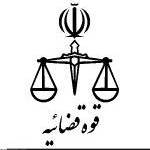 
شاکینامنام خانوادگی/ نام شخصیت حقوقی/ نام خانوادگی/ نام شخصیت حقوقی/ نام پدر / نوع شرکتنام پدر / نوع شرکتتاریخ تولد / ثبتشناسنامه/ثبتشناسنامه/ثبتشماره ملی
شاکی
شاکیجنسیتتابعیتدینشغلتلفن تلفن همراه تلفن همراه تلفن همراه پست الکترونیک
شاکیمونث  مذکرایرانیاسلام
شاکیآدرس : تهران -آدرس : تهران -آدرس : تهران -آدرس : تهران -آدرس : تهران -آدرس : تهران -آدرس : تهران -آدرس : تهران -کد پستی 
شاکیآدرس : تهران -آدرس : تهران -آدرس : تهران -آدرس : تهران -آدرس : تهران -آدرس : تهران -آدرس : تهران -آدرس : تهران -مشتکی عنهنامنام خانوادگی/ نام شخصیت حقوقی/ نام خانوادگی/ نام شخصیت حقوقی/ نام پدر / نوع شرکتنام پدر / نوع شرکتتاریخ تولد / ثبتشناسنامه/ثبتشناسنامه/ثبتشماره ملیمشتکی عنهمشتکی عنهجنسیتتابعیتدینشغلتلفن تلفن همراه تلفن همراه تلفن همراه پست الکترونیکمشتکی عنهمشتکی عنهآدرسآدرسآدرسآدرسآدرسآدرسآدرسآدرسکد پستی مشتکی عنهآدرسآدرسآدرسآدرسآدرسآدرسآدرسآدرسموضوعپولشویی پولشویی پولشویی پولشویی پولشویی پولشویی پولشویی پولشویی پولشویی تاریخ وقوع جرم: تاریخ وقوع جرم: تاریخ وقوع جرم: تاریخ وقوع جرم: تاریخ وقوع جرم: تاریخ وقوع جرم: تاریخ وقوع جرم: تاریخ وقوع جرم: تاریخ وقوع جرم: تاریخ وقوع جرم: سرپرست محترم دادسرای ناحیه 31 تهرانبا سلام احتراما به استحضار می رساند در تاریخ مزبور مبلغ                           ریال به حساب بانک  اینجانب به شماره حساب /کارت                واریز گردیده و متعاقبا برداشت و به شماره کارت    بدون اطلاع و بصورت غیر مجاز  منتقل گردیده است . مع ذلک با عنایت به اینکه مبداء وجوه مذکور نامشخص بوده و با علم به اینکه بصورت مستقیم یا غیر مستقیم ناشی از ارتکاب جرم ،عواید حاصل از آن را با  انجام اعمال متقلبانه به حساب اینجانب واریز و برداشت نمودند  به نحوه ی که مرتکب مشمول آثار و تبعات قانونی ارتکاب آن جرم نشود و با استفاده از این امر اقدام به پنهان نمودن مسیر مجرمانه ی خود و پولشویی نموده است .مع ذلک  باتوجه به جرم بودن این رفتار وفق قانون موضوعه درخواست شناسایی مرتکب یا مرتکبین و تعقیب آنها  تا مرحله اجرای مجازات را خواستارم. 1- پرینت حساب بانکی               2-شعبه افتتاح حساب  :به حضور تقدیم میگردد.سرپرست محترم دادسرای ناحیه 31 تهرانبا سلام احتراما به استحضار می رساند در تاریخ مزبور مبلغ                           ریال به حساب بانک  اینجانب به شماره حساب /کارت                واریز گردیده و متعاقبا برداشت و به شماره کارت    بدون اطلاع و بصورت غیر مجاز  منتقل گردیده است . مع ذلک با عنایت به اینکه مبداء وجوه مذکور نامشخص بوده و با علم به اینکه بصورت مستقیم یا غیر مستقیم ناشی از ارتکاب جرم ،عواید حاصل از آن را با  انجام اعمال متقلبانه به حساب اینجانب واریز و برداشت نمودند  به نحوه ی که مرتکب مشمول آثار و تبعات قانونی ارتکاب آن جرم نشود و با استفاده از این امر اقدام به پنهان نمودن مسیر مجرمانه ی خود و پولشویی نموده است .مع ذلک  باتوجه به جرم بودن این رفتار وفق قانون موضوعه درخواست شناسایی مرتکب یا مرتکبین و تعقیب آنها  تا مرحله اجرای مجازات را خواستارم. 1- پرینت حساب بانکی               2-شعبه افتتاح حساب  :به حضور تقدیم میگردد.سرپرست محترم دادسرای ناحیه 31 تهرانبا سلام احتراما به استحضار می رساند در تاریخ مزبور مبلغ                           ریال به حساب بانک  اینجانب به شماره حساب /کارت                واریز گردیده و متعاقبا برداشت و به شماره کارت    بدون اطلاع و بصورت غیر مجاز  منتقل گردیده است . مع ذلک با عنایت به اینکه مبداء وجوه مذکور نامشخص بوده و با علم به اینکه بصورت مستقیم یا غیر مستقیم ناشی از ارتکاب جرم ،عواید حاصل از آن را با  انجام اعمال متقلبانه به حساب اینجانب واریز و برداشت نمودند  به نحوه ی که مرتکب مشمول آثار و تبعات قانونی ارتکاب آن جرم نشود و با استفاده از این امر اقدام به پنهان نمودن مسیر مجرمانه ی خود و پولشویی نموده است .مع ذلک  باتوجه به جرم بودن این رفتار وفق قانون موضوعه درخواست شناسایی مرتکب یا مرتکبین و تعقیب آنها  تا مرحله اجرای مجازات را خواستارم. 1- پرینت حساب بانکی               2-شعبه افتتاح حساب  :به حضور تقدیم میگردد.سرپرست محترم دادسرای ناحیه 31 تهرانبا سلام احتراما به استحضار می رساند در تاریخ مزبور مبلغ                           ریال به حساب بانک  اینجانب به شماره حساب /کارت                واریز گردیده و متعاقبا برداشت و به شماره کارت    بدون اطلاع و بصورت غیر مجاز  منتقل گردیده است . مع ذلک با عنایت به اینکه مبداء وجوه مذکور نامشخص بوده و با علم به اینکه بصورت مستقیم یا غیر مستقیم ناشی از ارتکاب جرم ،عواید حاصل از آن را با  انجام اعمال متقلبانه به حساب اینجانب واریز و برداشت نمودند  به نحوه ی که مرتکب مشمول آثار و تبعات قانونی ارتکاب آن جرم نشود و با استفاده از این امر اقدام به پنهان نمودن مسیر مجرمانه ی خود و پولشویی نموده است .مع ذلک  باتوجه به جرم بودن این رفتار وفق قانون موضوعه درخواست شناسایی مرتکب یا مرتکبین و تعقیب آنها  تا مرحله اجرای مجازات را خواستارم. 1- پرینت حساب بانکی               2-شعبه افتتاح حساب  :به حضور تقدیم میگردد.سرپرست محترم دادسرای ناحیه 31 تهرانبا سلام احتراما به استحضار می رساند در تاریخ مزبور مبلغ                           ریال به حساب بانک  اینجانب به شماره حساب /کارت                واریز گردیده و متعاقبا برداشت و به شماره کارت    بدون اطلاع و بصورت غیر مجاز  منتقل گردیده است . مع ذلک با عنایت به اینکه مبداء وجوه مذکور نامشخص بوده و با علم به اینکه بصورت مستقیم یا غیر مستقیم ناشی از ارتکاب جرم ،عواید حاصل از آن را با  انجام اعمال متقلبانه به حساب اینجانب واریز و برداشت نمودند  به نحوه ی که مرتکب مشمول آثار و تبعات قانونی ارتکاب آن جرم نشود و با استفاده از این امر اقدام به پنهان نمودن مسیر مجرمانه ی خود و پولشویی نموده است .مع ذلک  باتوجه به جرم بودن این رفتار وفق قانون موضوعه درخواست شناسایی مرتکب یا مرتکبین و تعقیب آنها  تا مرحله اجرای مجازات را خواستارم. 1- پرینت حساب بانکی               2-شعبه افتتاح حساب  :به حضور تقدیم میگردد.سرپرست محترم دادسرای ناحیه 31 تهرانبا سلام احتراما به استحضار می رساند در تاریخ مزبور مبلغ                           ریال به حساب بانک  اینجانب به شماره حساب /کارت                واریز گردیده و متعاقبا برداشت و به شماره کارت    بدون اطلاع و بصورت غیر مجاز  منتقل گردیده است . مع ذلک با عنایت به اینکه مبداء وجوه مذکور نامشخص بوده و با علم به اینکه بصورت مستقیم یا غیر مستقیم ناشی از ارتکاب جرم ،عواید حاصل از آن را با  انجام اعمال متقلبانه به حساب اینجانب واریز و برداشت نمودند  به نحوه ی که مرتکب مشمول آثار و تبعات قانونی ارتکاب آن جرم نشود و با استفاده از این امر اقدام به پنهان نمودن مسیر مجرمانه ی خود و پولشویی نموده است .مع ذلک  باتوجه به جرم بودن این رفتار وفق قانون موضوعه درخواست شناسایی مرتکب یا مرتکبین و تعقیب آنها  تا مرحله اجرای مجازات را خواستارم. 1- پرینت حساب بانکی               2-شعبه افتتاح حساب  :به حضور تقدیم میگردد.سرپرست محترم دادسرای ناحیه 31 تهرانبا سلام احتراما به استحضار می رساند در تاریخ مزبور مبلغ                           ریال به حساب بانک  اینجانب به شماره حساب /کارت                واریز گردیده و متعاقبا برداشت و به شماره کارت    بدون اطلاع و بصورت غیر مجاز  منتقل گردیده است . مع ذلک با عنایت به اینکه مبداء وجوه مذکور نامشخص بوده و با علم به اینکه بصورت مستقیم یا غیر مستقیم ناشی از ارتکاب جرم ،عواید حاصل از آن را با  انجام اعمال متقلبانه به حساب اینجانب واریز و برداشت نمودند  به نحوه ی که مرتکب مشمول آثار و تبعات قانونی ارتکاب آن جرم نشود و با استفاده از این امر اقدام به پنهان نمودن مسیر مجرمانه ی خود و پولشویی نموده است .مع ذلک  باتوجه به جرم بودن این رفتار وفق قانون موضوعه درخواست شناسایی مرتکب یا مرتکبین و تعقیب آنها  تا مرحله اجرای مجازات را خواستارم. 1- پرینت حساب بانکی               2-شعبه افتتاح حساب  :به حضور تقدیم میگردد.سرپرست محترم دادسرای ناحیه 31 تهرانبا سلام احتراما به استحضار می رساند در تاریخ مزبور مبلغ                           ریال به حساب بانک  اینجانب به شماره حساب /کارت                واریز گردیده و متعاقبا برداشت و به شماره کارت    بدون اطلاع و بصورت غیر مجاز  منتقل گردیده است . مع ذلک با عنایت به اینکه مبداء وجوه مذکور نامشخص بوده و با علم به اینکه بصورت مستقیم یا غیر مستقیم ناشی از ارتکاب جرم ،عواید حاصل از آن را با  انجام اعمال متقلبانه به حساب اینجانب واریز و برداشت نمودند  به نحوه ی که مرتکب مشمول آثار و تبعات قانونی ارتکاب آن جرم نشود و با استفاده از این امر اقدام به پنهان نمودن مسیر مجرمانه ی خود و پولشویی نموده است .مع ذلک  باتوجه به جرم بودن این رفتار وفق قانون موضوعه درخواست شناسایی مرتکب یا مرتکبین و تعقیب آنها  تا مرحله اجرای مجازات را خواستارم. 1- پرینت حساب بانکی               2-شعبه افتتاح حساب  :به حضور تقدیم میگردد.سرپرست محترم دادسرای ناحیه 31 تهرانبا سلام احتراما به استحضار می رساند در تاریخ مزبور مبلغ                           ریال به حساب بانک  اینجانب به شماره حساب /کارت                واریز گردیده و متعاقبا برداشت و به شماره کارت    بدون اطلاع و بصورت غیر مجاز  منتقل گردیده است . مع ذلک با عنایت به اینکه مبداء وجوه مذکور نامشخص بوده و با علم به اینکه بصورت مستقیم یا غیر مستقیم ناشی از ارتکاب جرم ،عواید حاصل از آن را با  انجام اعمال متقلبانه به حساب اینجانب واریز و برداشت نمودند  به نحوه ی که مرتکب مشمول آثار و تبعات قانونی ارتکاب آن جرم نشود و با استفاده از این امر اقدام به پنهان نمودن مسیر مجرمانه ی خود و پولشویی نموده است .مع ذلک  باتوجه به جرم بودن این رفتار وفق قانون موضوعه درخواست شناسایی مرتکب یا مرتکبین و تعقیب آنها  تا مرحله اجرای مجازات را خواستارم. 1- پرینت حساب بانکی               2-شعبه افتتاح حساب  :به حضور تقدیم میگردد.سرپرست محترم دادسرای ناحیه 31 تهرانبا سلام احتراما به استحضار می رساند در تاریخ مزبور مبلغ                           ریال به حساب بانک  اینجانب به شماره حساب /کارت                واریز گردیده و متعاقبا برداشت و به شماره کارت    بدون اطلاع و بصورت غیر مجاز  منتقل گردیده است . مع ذلک با عنایت به اینکه مبداء وجوه مذکور نامشخص بوده و با علم به اینکه بصورت مستقیم یا غیر مستقیم ناشی از ارتکاب جرم ،عواید حاصل از آن را با  انجام اعمال متقلبانه به حساب اینجانب واریز و برداشت نمودند  به نحوه ی که مرتکب مشمول آثار و تبعات قانونی ارتکاب آن جرم نشود و با استفاده از این امر اقدام به پنهان نمودن مسیر مجرمانه ی خود و پولشویی نموده است .مع ذلک  باتوجه به جرم بودن این رفتار وفق قانون موضوعه درخواست شناسایی مرتکب یا مرتکبین و تعقیب آنها  تا مرحله اجرای مجازات را خواستارم. 1- پرینت حساب بانکی               2-شعبه افتتاح حساب  :به حضور تقدیم میگردد.امضاامضا